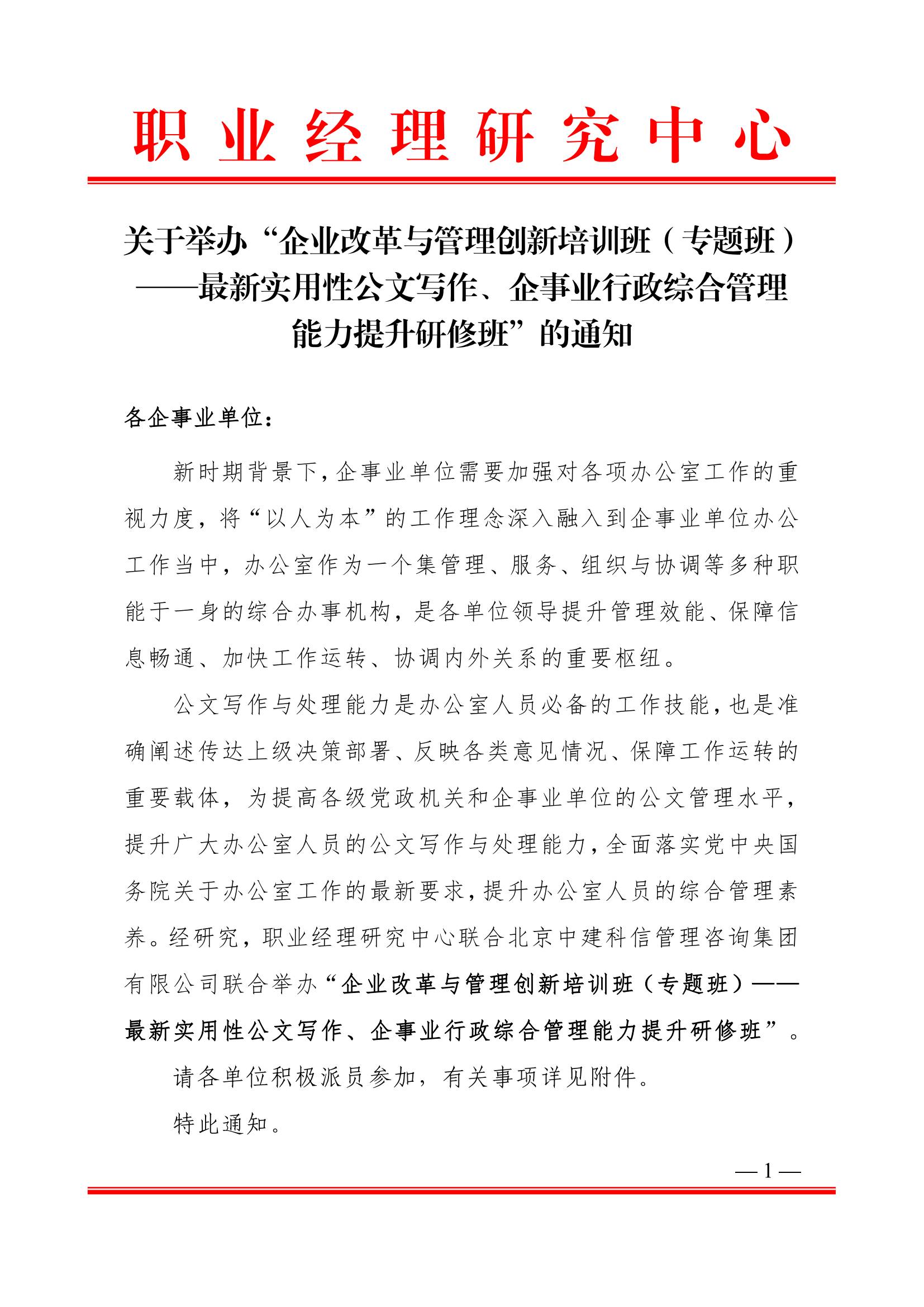 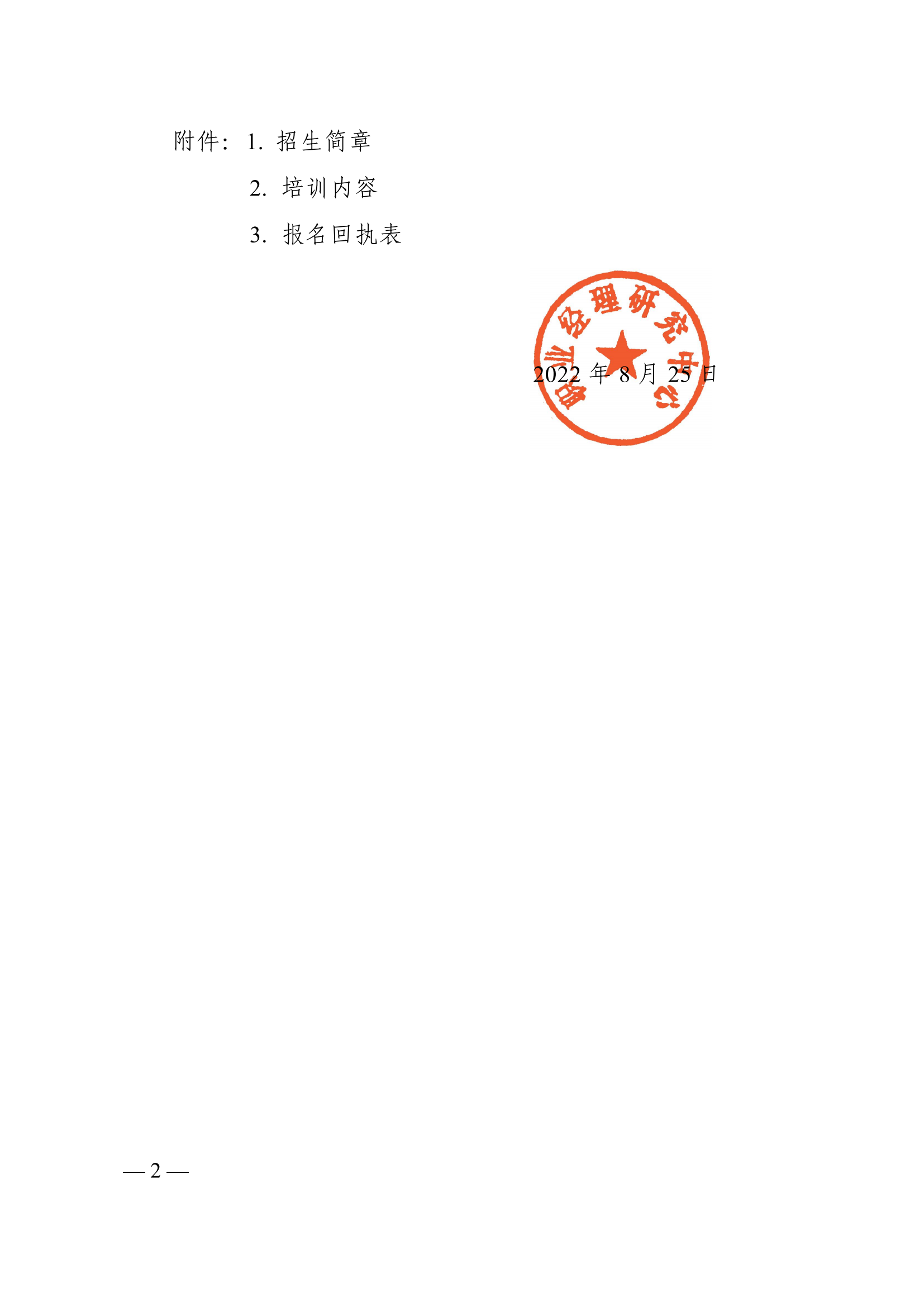 附件一：企业改革与管理创新培训班（专题班）——最新实用性公文写作、企事业行政综合管理能力提升研修班招生简章（一）组织机构主办单位：职业经理研究中心承办单位：北京中建科信管理咨询集团有限公司（二）培训内容（详细内容见附件二）1.常用法定公文及日常事务文书写作技巧及案例分2.如何提升写作技能3.企事业单位新闻宣传稿的写作技巧4.《党政机关公文处理工作条例》和《党政机关公文格式》解读运用及公文处理重点环节分析5.高效的会议组织与管理										 6.新常态下办公室日常事务管理工作7.督查督办工作实务8.有效沟通与团队建设（三）培训对象各级省市国资委单位负责办公室管理工作的人员。企事业单位办公室主任、董秘、总经理工作部、人事部门、综合管理部、行政部、党群工作部、党委办公室、公司秘书、党办、人事经理、党建、文书、工会办公室、档案室主任、档案管理员等有关工作人员。（四）授课专家拟邀请国务院国资委所属有关部门、中国人事科学研究院、央企行政总监、人事总监相关领导和专家进行授课, 并组织交流与研讨。（五）时间地点2022年09月16日—09月19日    西安市（16日全天报到）2022年09月23日—09月26日    长沙市（23日全天报到）2022年10月21日—10月24日    成都市（21日全天报到）2022年11月04日—11月07日    合肥市（04日全天报到）2022年11月18日—11月21日    重庆市（18日全天报到）2022年12月02日—12月05日    武汉市（02日全天报到）2022年12月16日—12月19日    昆明市（16日全天报到）2023年01月06日—01月09日    厦门市（06日全天报到）（因疫情采取线上线下同步授课，费用不变，线上学员2022年可免费参加线下公开课一次。）（六）证书申报学员参加全部课程，经学习考试合格，由职业经理研究中心颁发《企业改革与管理创新培训班（专题班）——最新实用性公文写作、企事业行政综合管理能力提升研修班结业证书》。（七）培训费用A. 3600元/人（含培训、资料、电子课件、场地及培训期间午餐），住宿统一安排，费用自理。B. 5600元/人（含培训、资料、电子课件、场地、证书申报及培训期间午餐），住宿统一安排，费用自理。申报证书需提供二寸白底免冠彩色照片（电子版）、身份证（复印件）、学历证书（复印件）各一份。课程权益1.本培训班常年举办，本人全年免费复训一次，只交资料费300元即可，赠送同主题一次网络课程；2.推送各类行业政策新闻及专家解读相关资讯信息； 3.享有最新优质项目推送权益； （八）联系方式报名负责人：聂主任18211071700（微信）   电  话：010-87697580     邮    箱：zqgphwz@126.com  qq咨询：3177524020   网址查询：http://www.zqgpchina.cn/ 附件二：培训内容（一）常用法定公文及日常事务文书写作技巧及案例分析1.法定公文的种类及适用范围2.通知写作技巧及模板3.报告写作技巧及模板4.请示写作技巧及模板5.纪要写作技巧及模板6.法定公文使用偏误及案例分析7.领导讲话稿写作技巧和范例8.如何写出有亮点的年终总结和述职报告 （二）如何提升写作技能1.如何提升写作技能——从标题入手2.如何写好文章的开篇3.文章如何结尾，怎样拔高4.如何写好公文的正文5.如何克服写作畏难症，快速提高写作水平6.提升公文写作水平的“六字法”7.常用文种范文案例分享经验分享：1.高质量公文写作的三大法宝2.办公室人员提升公学写作能力与写作水平的有效途径（三）企事业单位新闻宣传稿的写作技巧1.新闻宣传稿在企业形象与品牌战略中的作用2.企业优秀新闻通讯员应具备的素质和能力3.新闻宣传稿件写作基本要求和技巧4.几种常见体裁新闻的具体写法5.网络等媒体宣传类文稿的写作的注意事项6.融媒体时代企业新闻报道与稿件写作案例分析7.移动互联网时代企业信息宣传如何提升影响力（四）《党政机关公文处理工作条例》和《党政机关公文格式》解读运用及公文处理重点环节分析1.《党政机关公文处理工作条例》和《党政机关公文格式》重点解读与运用；2.《党政机关公文处理工作条例》的应用难点分析；3.公文行文规则；4.公文审核管理的内容和公文审核“硬伤”分析。（五）高效的会议组织与管理										1.会前筹备工作；2.会议安全保密工作与会议预案准备；3.会议过程中的服务和保证；4.会议信息处理与生活管理；5.常见会议类型的组织与管理；6.会议评估总结与会议决议督办；7.会议突发事件的应对和处理。（六）新常态下办公室日常事务管理工作1.办公人员角色认知与素质要求；2.把握领导意图与实现优质服务的方法；3.办公室人员与办公室主任的立身处事规则；4.办公室各业务板块管理的思路；5.如何做好办公环境管理发挥团队效率；6.制定领导的外事及商务活动计划方法；7.领导临时交办工作的处理技巧；8.如何做好印章管理、行政费用管理、值班安排；9.事务管理过程中如何培养精致思维。（七）督查督办工作实务1.督办工作中的重点环节、程序；2.做好督查督办工作的要点和主要方法；3.办公室督办工作新思路与创新举措；4.督查督办面临的问题与应对思路；5.文件催办的艺术与技巧。（八）有效沟通与团队建设1.组织沟通中表达、倾听、反馈的原则与技巧；2.如何与上司沟通，如何与同级沟通，如何与下属沟通；3.协调处理与领导关系的原则与方法；4.跨部门之间沟通的技巧；5.高效团队的特征与建设；6.团队协调与冲突管理；7.如何有效提高团队解决问题的能力、执行力和决策力。附件3企业改革与管理创新培训班（专题班）——最新实用性公文写作、企事业行政综合管理能力提升研修班报名回执表报名负责人：聂主任18211071700（微信）   电  话：010-87697580      邮    箱：zqgphwz@126.com  qq咨询：3177524020        网址查询：http://www.zqgpchina.cn/ 单位名称邮 编单位地址联 系 人职    务手    机办公电话传    真电子信箱参训人员性 别职  务电    话手  机邮  箱参训时间参训地点住宿标准单住□               合住□             自理□单住□               合住□             自理□单住□               合住□             自理□单住□               合住□             自理□单住□               合住□             自理□证书申报《企业改革与管理创新培训班（专题班）——最新实用性公文写作、企事业行政综合管理能力提升研修班结业证书》   《企业改革与管理创新培训班（专题班）——最新实用性公文写作、企事业行政综合管理能力提升研修班结业证书》   《企业改革与管理创新培训班（专题班）——最新实用性公文写作、企事业行政综合管理能力提升研修班结业证书》   《企业改革与管理创新培训班（专题班）——最新实用性公文写作、企事业行政综合管理能力提升研修班结业证书》   《企业改革与管理创新培训班（专题班）——最新实用性公文写作、企事业行政综合管理能力提升研修班结业证书》   付款方式转 账      现场转 账      现场转 账      现场金 额收款信息开户名称： 北京中建科信管理咨询集团有限公司 开 户 行： 中国工商银行股份有限公司北京半壁店支行 账    号： 0200247009200068235开户名称： 北京中建科信管理咨询集团有限公司 开 户 行： 中国工商银行股份有限公司北京半壁店支行 账    号： 0200247009200068235开户名称： 北京中建科信管理咨询集团有限公司 开 户 行： 中国工商银行股份有限公司北京半壁店支行 账    号： 0200247009200068235开户名称： 北京中建科信管理咨询集团有限公司 开 户 行： 中国工商银行股份有限公司北京半壁店支行 账    号： 0200247009200068235开户名称： 北京中建科信管理咨询集团有限公司 开 户 行： 中国工商银行股份有限公司北京半壁店支行 账    号： 0200247009200068235备    注以上课程内容均可赴企业内部培训，依据企业需求，量身定制课程。以上课程内容均可赴企业内部培训，依据企业需求，量身定制课程。以上课程内容均可赴企业内部培训，依据企业需求，量身定制课程。单位印章2022年  月  日单位印章2022年  月  日